Консультация для родителей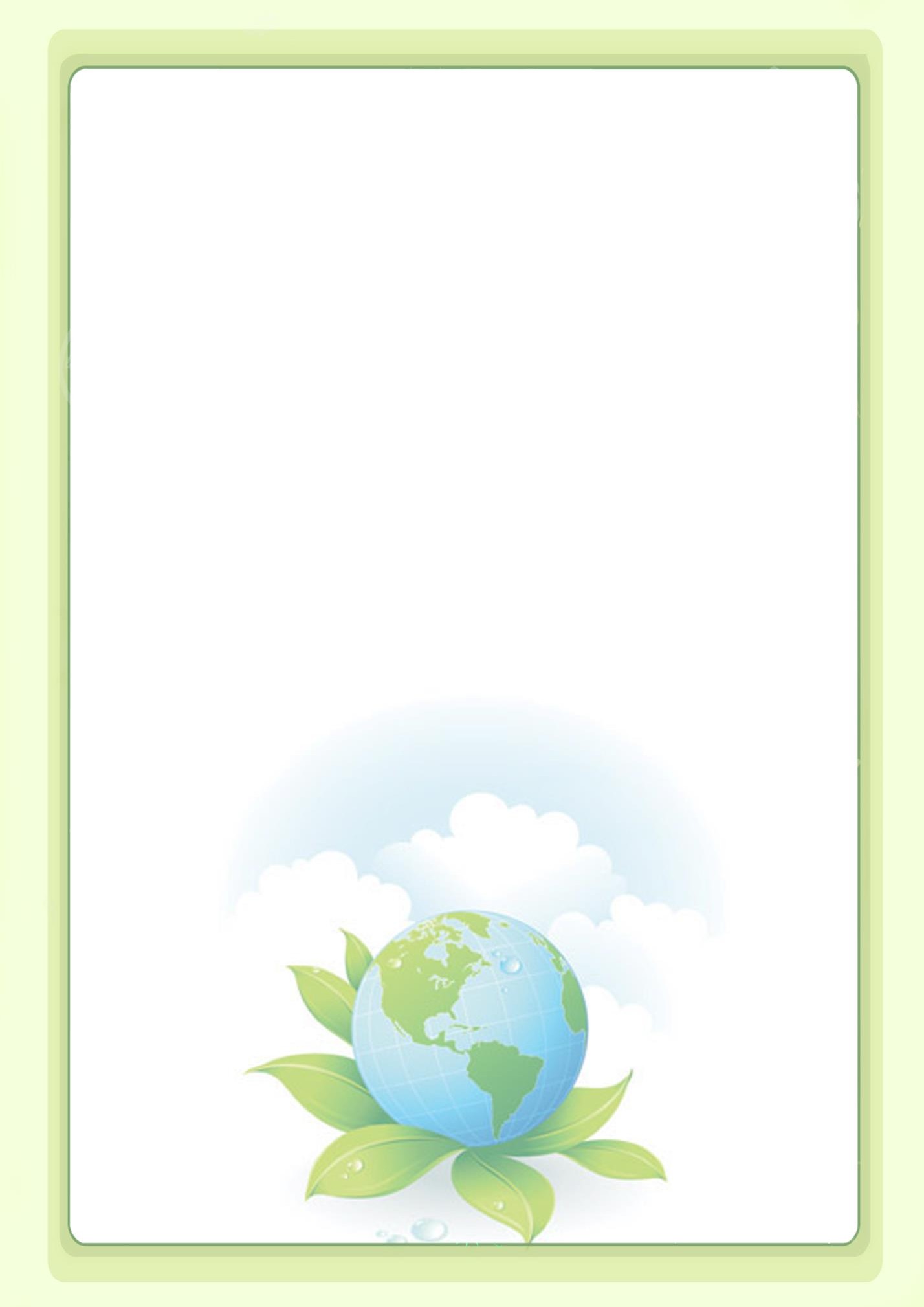 Научить любить и понимать природуВ наше время понятие «экология» наполнилось тревожным смыслом неблагополучия в природе, исходящего, прежде всего от разнообразной деятельности людей.Все беднее становится растительность планеты; полностью истреблены некоторые виды животных; опасные химические вещества постоянно выбрасываются в атмосферу, реки, моря. Ученые не уверены в том, что дети 2000 года смогут купаться в реке, гулять в лесу, вдыхать аромат цветов, любоваться звездным небом без вреда своему здоровью.Что же делать родителям?Важно - научить любить и понимать природу, сформировать у детей экологическую культуру. Это емкое понятие вмещает в себя следующее:научить практическим умениям, направленным на охрану природы;проявлять инициативу бережного отношения к окружающему миру;постоянно	углублять	знания	для	того,	чтобы	вследствие	недостаточной осведомленности дети не наносили ущерб природе.Чтобы вспомнить и выполнить данные задачи, нужно с самых ранних лет знакомить детей с явлениями природы, всевозможными взаимодействиями и взаимозависимости в ней. Существует ещё один способ воспитания любознательности и особенно наблюдательности. Это народные приметы. Они приобщают детей к народной мудрости, побуждают запоминать, сравнивать, помогают делать выводы. Наиболее верный путь ребенка к природе лежит через вопросы, причем с 2-х сторон – ребенок – взрослому; взрослый – ребенку, вопросы должны носить познавательный, поисковый характер, иногда с известной долей юмора:чем можно почистить зубы, не имея зубной пасты?почему ночные растения белые?как воздух стал грязным?почему панцирь у черепахи твердый?почему у зайца длинные уши?Важно выше изложенные вопросы чередовать с такими вопросами, которые воспитывают у детей добрые чувства:Что бы сделали, если бы увидели:упавшего на землю птенца?на улице малыша, ломающего кусты?погибающую жабу или лягушку?Главный путь формирование экологической культуры ребенка – организация посильного труда дошкольников в природе.На сегодня мы имеем около 50 % неблагополучных в плане трудового воспитания дошкольников. Тут уже, как говорится, далеко до экологической культуры. Особеннотрудно воспитывать трудолюбие в условиях моносемьи, где для единственного ребенка создаются все условия, а обратной связи зачастую нет. При этом в лучшем случае, старший дошкольник учиться красиво, рассуждать, созерцать природу, а на деле делает другое! Что же мы можем сделать в домашних условиях: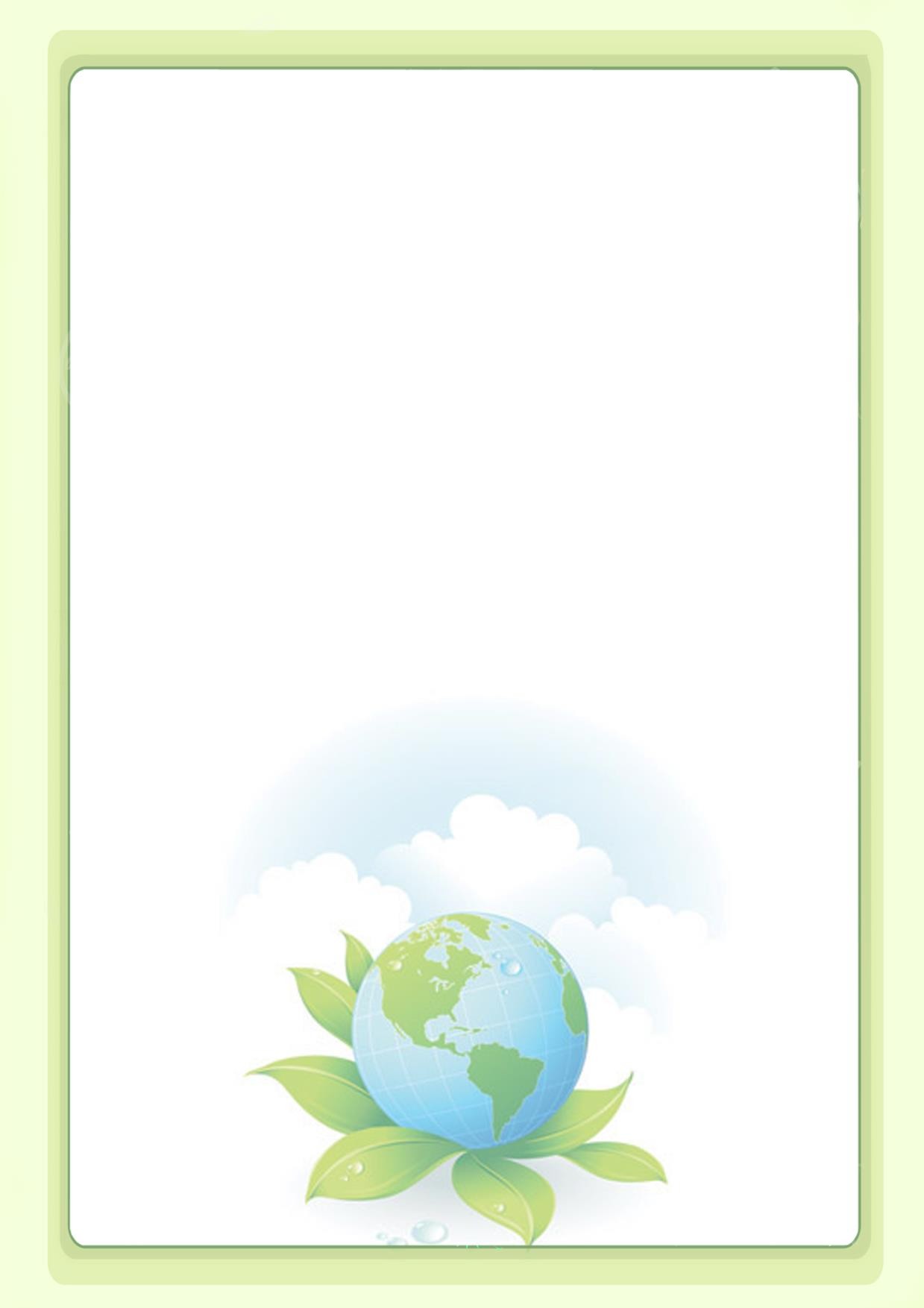 завести 1 -2 комнатных растения (дети поливают, моют, рассаживают)очень хорошо, если в доме есть живые объекты (собака, кошка, хомячок, птичка, рыбки)хорошо бы приобщить детей к высаживанию и выхаживанию лука, петрушки, укропа. А затем вместе заправлять борщ, готовить салаты.вместе с папой сделать скворечники, кормушки.если есть дача или участок, пусть ребенок посадит на своей грядке или клумбочке цветы и овощи, а осенью будет собирать плода своих трудов.важно своевременно рассказать о том, что природа тоже любит человека, щедро одаривает его.К примеру, что мы знаем о лисе?Даже взрослый, отвечая на этот вопрос, говорит далеко не много: хитрая, ражая, с красивым хвостом.А если мы постепенно расскажем все о лисе, сами предварительно заглянув в соответствующие энциклопедии, примерно по такой схеме:какой внешний вид?чем питается?какую пользу приносит в лесу?кого боится?как убегает от врагов?как приучается?чем тебе нравится, чем не нравится?это дикое или домашнее животное?Несомненно, у ребенка появиться вопрос, а как волк живет в лесу? Тоесть подача знаний в системе в подавляющем большинстве у нормального ребенка формирует под руководством взрослого любознательность.Чем, похожи, (чем отличаются)?Волк и собака, Стриж и ласточка, лиса и белка, жираф и страус, ромашка и астра, роза и пион.В лесах много ягод, грибов, орехов; в море – рыбы. И, конечно, существует много полезных для здоровья людей трав.Так, постепенно день за днем идет воспитание маленького эколога. Великий ученый В.Н.Вернадский верил в силу разума человека, верил в то, что, все активнее вторгаясь в природные процессы, человечество сумеет направить эволюцию таким образом, чтобы сделать планету Земля ещё прекраснее и богаче.ДАВАЙТЕ И МЫ С ВАМИ ПОВЕРИМ В ЭТО!